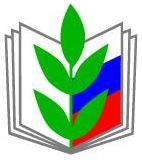 ПРОФСОЮЗ РАБОТНИКОВ НАРОДНОГО ОБРАЗОВАНИЯ И НАУКИ РФ                                   (общероссийский профсоюз образования)КРАСНОДАРСКАЯ КРАЕВАЯ ТЕРРИТОРИАЛЬНАЯ  ОРГАНИЗАЦИЯСОЧИНСКАЯ ГОРОДСКАЯ ТЕРРИТОРИАЛЬНАЯ  ОРГАНИЗАЦИЯ               				                                               Председателю профкомаО проведении городского творческого конкурса«Эмблема (логотип) Сочинской городской организации Профсоюза образования и науки».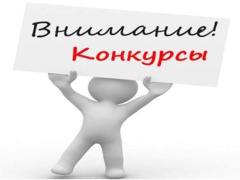           Президиумом Сочинской городской организации Профсоюза образования и науки принято постановление о проведении городского творческого конкурса «Эмблема (логотип) Сочинской городской организации Профсоюза образования и науки».       Логотип будет принят в качестве официальной эмблемы Сочинской городской организации Профсоюза образования и науки и будет использован в оформлении комплектов деловой документации, Интернет-сайта, а также различной информационной и сувенирной продукции.        Участниками конкурса могут быть первичные профсоюзные организации образовательных организаций города, а также индивидуально члены Профсоюза первичных профсоюзных организаций, входящих в состав СГТО Профсоюза.	 Положение о конкурсе размещено на сайте городской организации Профсоюза в разделе «Внимание – конкурс»